The Commonwealth of MassachusettsBureau of Healthcare Safety and QualityOffice of Emergency Medical ServicesMobile Integrated Health Program67 Forest Street, Marlborough, MA 01752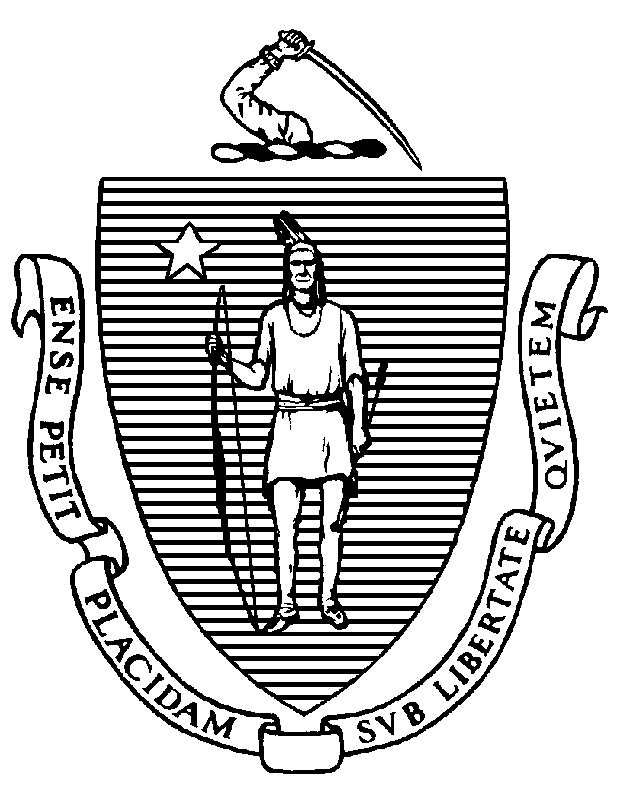 Remittance FormMobile Integrated Health Care (MIH) with ED Avoidance Program Registration FeeMIH with ED Avoidance Program Registration Fee: $5000 Date: ____________________ 			Amount Enclosed:___________________ 	Name of Approved MIH with ED Avoidance Program (as noted on program approval letter): ______________________________________________________________________________Program Mailing Address: ____________________________________________________________City: ___________________________ 	State: _____ 	Zip Code: _______________Contact Name: ________________________________________________________________Phone Number: _______________Email:_________________________________________ Please submit a check or money order made out to “COMMONWEALTH OF MASSACHUSETTS” with a completed MIH with ED Avoidance Program Registration Fee Remittance Form to:Massachusetts Department of Public HealthMobile Integrated Health Care ProgramATTN: Application Review67 Forest Street
Marlborough, MA 01752Program Registration fees are non-refundable and non-transferable.  Questions regarding MIH applications or program fees can be directed to the MIH Program Application Reviewer at 617-753-8124 or MIH@mass.gov.